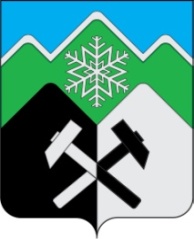 КЕМЕРОВСКАЯ ОБЛАСТЬ - КУЗБАССТАШТАГОЛЬСКИЙ МУНИЦИПАЛЬНЫЙ РАЙОНАДМИНИСТРАЦИЯ  ТАШТАГОЛЬСКОГО МУНИЦИПАЛЬНОГО РАЙОНАПОСТАНОВЛЕНИЕ от  «25»  декабря   2023  №  1428 - п О внесении изменений в постановление администрации Таштагольского муниципального района от 27.09.2022 №  1117 - пОб утверждении муниципальной программы «Дорожный комплекс «Таштагольского муниципального района» на 2023 - 2025 годы.Руководствуясь Федеральным законом № 131-ФЗ от 06.10.2003 «Об общих принципах организации местного самоуправления в Российской Федерации», Уставом Таштагольского муниципального района, в связи с изменением ассигнований на мероприятия Программы, администрация Таштагольского муниципального района постановляет:Внести в  постановление администрации Таштагольского муниципального района от 27.09.2022 № 1117-п «Об утверждении муниципальной программы «Дорожный комплекс Таштагольского муниципального района» на 2023 - 2025 годы» (в редакции 27.01.2023, 12.05.2023, 30.05.2023, 13.07.2023, 03.10.2023, 30.11.2023) следующие изменения:      1.1. В паспорте программы раздел «Объемы и источники финансирования муниципальной программы в целом и с разбивкой по годам ее реализации» изложить в следующей редакции:«»1.2. раздел 4 «Ресурсное обеспечение Программы» изложить в следующей редакции:«4. Ресурсное обеспечение Программы     Финансовые средства на реализацию Программы в 2023-2025 годах планируется формировать за счет средств дорожного фонда муниципального образования «Таштагольский муниципальный район» и средств местного бюджета.      Общий объем финансирования программы на 2023-2025 годы планируется в объеме  2 327 705,77592 тыс. руб., в том числе по годам:       2023 год –  982 987,07592 тыс. руб.       2024 год –  1 298 483,70 тыс. руб.       2025 год –  46 235,00 тыс. руб.Ресурсное обеспечение реализации Программы осуществляется за счет средств местного бюджета.  Общий объем бюджетных ассигнований подлежат ежегодному уточнению, исходя из возможностей местного бюджета на соответствующий финансовый год.Возможное дополнительное финансирование в целях содействия в реализации мероприятий Программы может осуществляться из иных не запрещенных законодательством источников».1.3. раздел 7 «Программные мероприятия», изложить в следующей редакции:«7. Программные мероприятия.»2.  Пресс-секретарю Главы Таштагольского муниципального района (М.Л. Кустовой) разместить настоящее постановление на официальном сайте администрации Таштагольского муниципального района в информационно-телекоммуникационной сети Интернет.3. Контроль за исполнением настоящего постановления возложить на  заместителя Главы Таштагольского муниципального района  О.П. Данильченко. 4. Настоящее постановление вступает в силу с момента опубликования.И.о. Главы Таштагольского муниципального района						С.Е. ПоповОбъемы и источники финансирования муниципальной программы в целом и с разбивкой по годам ее реализацииОбщий объем финансирования Программы – 2 327 705,77592 тыс. руб., из них: Средства местного бюджета в размере  92 165,57592 тыс. руб., в том числе по годам:2023 год – 59 926,57592 тыс.руб.2024 год – 16 004,00 тыс. руб.2025 год – 16 235,00 тыс. руб.Средства областного бюджета в размере 2 118 213,800 тыс. руб., в том числе по годам:2023 год – 805 734,100 тыс. руб.2024 год – 1 282 479,700 тыс. руб.2025 год – 30 000,00 тыс. руб.Средства федерального бюджета в размере  117 326,400 тыс. руб.,в том числе по годам:2023 год – 117 326,400 тыс. руб.2024 год – 0,0 тыс. руб.2025 год – 0,0 тыс. руб. №Наименование мероприятий Объем финансирования, тыс.руб.Объем финансирования, тыс.руб.Объем финансирования, тыс.руб.Объем финансирования, тыс.руб.№Наименование мероприятий Всего2023202420251234561.Подпрограмма "Развитие улично-дорожной сети муниципального образования "Таштагольский муниципальный район"2 310 965,15304974 510,973041 290 319,18046 135,000Федеральный бюджет117 326,400117 326,4000,0000,000Областной бюджет2 103 213,800798 234,1001 274 979,70030 000,000Местный бюджет90 424,9530458 950,4730415 339,48016 135,0001.1Проектирование, строительство (реконструкция), капитальный ремонт и ремонт автомобильных дорог общего пользования муниципального значения, а также до сельских населенных пунктов, не имеющих круглогодичной связи с сетью автомобильных дорог общего пользования96 774,18032 258,06032 258,06032 258,060Областной бюджет90 000,00030 000,00030 000,00030 000,000Местный бюджет6 774,1802 258,0602 258,0602 258,0601.1.1Капитальный ремонт автомобильной дороги от ул. Геологическая улицы Левитана до домов №26 и №28 в г. Таштаголе (участок 1) - 1,305 км26 747,6240526 747,624050,0000,000Областной бюджет24 875,2938524 875,293850,0000,0Местный бюджет1 872,330201 872,330200,0000,0001.1.2Ремонт автомобильной дороги по ул. Юбилейная5 510,435955 510,435950,0000,000Областной бюджет5 124,706155 124,706150,0000,000Местный бюджет385,72980385,729800,0000,0001.1.3Капитальный ремонт автомобильной дороги от домов №26 и №28 ул. Левитана (200м автомобильной дороги и мостового сооружения ч/з р. Шалым) (2 участок)32 258,0600,00032 258,0600,000Областной бюджет30 000,0000,00030 000,0000,000Местный бюджет2 258,0600,0002 258,0600,0001.1.4Капитальный ремонт от домов №26 и №28 ул. Левитана до примыкания к автодороге Кузедеево-Мундыбаш-Таштагол в г. Таштаголе (2 участок)32 258,0600,0000,00032 258,060Областной бюджет30 000,0000,0000,00030 000,000Местный бюджет2 258,0600,0000,0002 258,0601.2Мероприятия по строительству (реконструкции) объектов, обеспечивающей инфраструктуры в рамках реализации мероприятия "Комплексное развитие спортивно-туристического комплекса "Шерегеш"837 026,734837 026,7340,0000,000Федеральный бюджет66 190,0066 190,000,0000,000Областной бюджет766 651,60766 651,600,0000,000Местный бюджет4 185,1344 185,1340,0000,0001.2.1Строительство (реконструкция) объектов обеспечивающей инфраструктуры в рамках реализации мероприятия "Комплексное развитие спортивно-туристического комплекса "Шерегеш" (автодорога от примыкания к действующей дороге Чугунаш-Шерегеш до сектора "Е" СТК "Шерегеш")837 026,734837 026,7340,0000,000Федеральный бюджет66 190,0066 190,000,0000,000Областной бюджет766 651,60766 651,600,0000,000Местный бюджет4 185,1344 185,1340,0000,0001.3Мероприятия по капитальному ремонту и текущему ремонту, содержанию и обслуживанию улично-дорожной сети72 376,6631252 243,203126 556,5213 576,94Местный бюджет72 376,6631252 243,203126 556,5213 576,941.3.1Администрация Таштагольского района21 019,66312886,203126556,5213 576,94Местный бюджет21 019,66312886,203126 556,5213 576,941.3.2Администрация Таштагольского городского поселения21 570,00021 570,0000,0000,000Местный бюджет21 570,00021 570,0000,0000,0001.3.3Администрация Казского городского поселения0,0000,0000,0000,000Местный бюджет0,0000,0000,0000,0001.3.4Администрация Шерегешского городского поселения24 287,00024 287,0000,0000,000Местный бюджет24 287,00024 287,0000,0000,0001.3.5Администрация Темиртауского городского поселения1 700,0001 700,0000,0000,000Местный бюджет1 700,0001 700,0000,0000,0001.3.6Администрация Мундыбашского городского поселения3800,0003800,000,0000,000Местный бюджет3800,0003800,000,0000,0001.4Строительство автомобильной дороги - подъезда к первой очереди туристического центра города-курорта "Новый Шерегеш" с примыканием к автодороге "Чугунаш- СТК"Шерегеш"798 018,8013429 182,80134768 836,000,000Федеральный бюджет28 164,90028 164,9000,0000,000Областной бюджет765882,9872,000765 010,900,000Местный бюджет3 971,00134145,901343 825,100,0001.5Строительство автомобильной дороги - подъезда к первой очереди туристического центра города-курорта "Новый Шерегеш" с примыканием к автодороге "Кузедеево - Мундыбаш - Таштагол "506 168,7745823 800,17458482 368,600,000Федеральный бюджет22 971,50022 971,500000,0Областной бюджет480 679,300710,500479 968,800,0Местный бюджет2 517,97458118,174582 399,800,01.6Реализация мероприятий по ремонту и содержанию дворовых территорий многоквартирных домов, проездов к дворовым территориям многоквартирных домов600,000,00300,00300,00Местный бюджет600,000,00300,00300,002.Подпрограмма "Безопасность дорожного движения" 16 740,622888476,102888 164,520100,000Областной бюджет15 000,0007 500,0007 500,0000,0Местный бюджет1 740,62288976,10288664,520100,0002.1Реализация мероприятий по безопасности дорожного движения311,58288311,582880,0000,000Местный бюджет311,58288311,582880,0000,0002.2Реализация мероприятий по безопасности дорожного движения в сфере образования300,000100,000100,000100,000Местный бюджет300,000100,000100,000100,0002.2.1Поддержка и развитие деятельности автогородка (МОУ ДОЦ "Созвездие")150,00050,00050,00050,000Местный бюджет150,00050,00050,00050,0002.2.2Участие активистов отрядов юных инспекторов движения Таштагольского района во Всекузбасском конкурсе-фестивале "Безопасное колесо". Подготовка команд, оплата проезда, питания, проживания участников, сопровождающих лиц и т.д.150,00050,00050,00050,000Местный бюджет150,00050,00050,00050,0002.3Финансовое обеспечение дорожной деятельности в отношении дорог общего пользования местного значения16 129,0408 064,5208 064,5200,0Областной бюджет15 000,0007 500,0007 500,0000,0Местный бюджет1 129,040564,520564,5200,0ВСЕГО по программе2 327 705,77592982 987,075921 298 483,70046 235,000Федеральный бюджет117 326,400117 326,4000,00,0Областной бюджет2 118 213,800805 734,1001 282 479,70030 000,000Местный бюджет92 165,5759259 926,5759216 004,00016 235,000